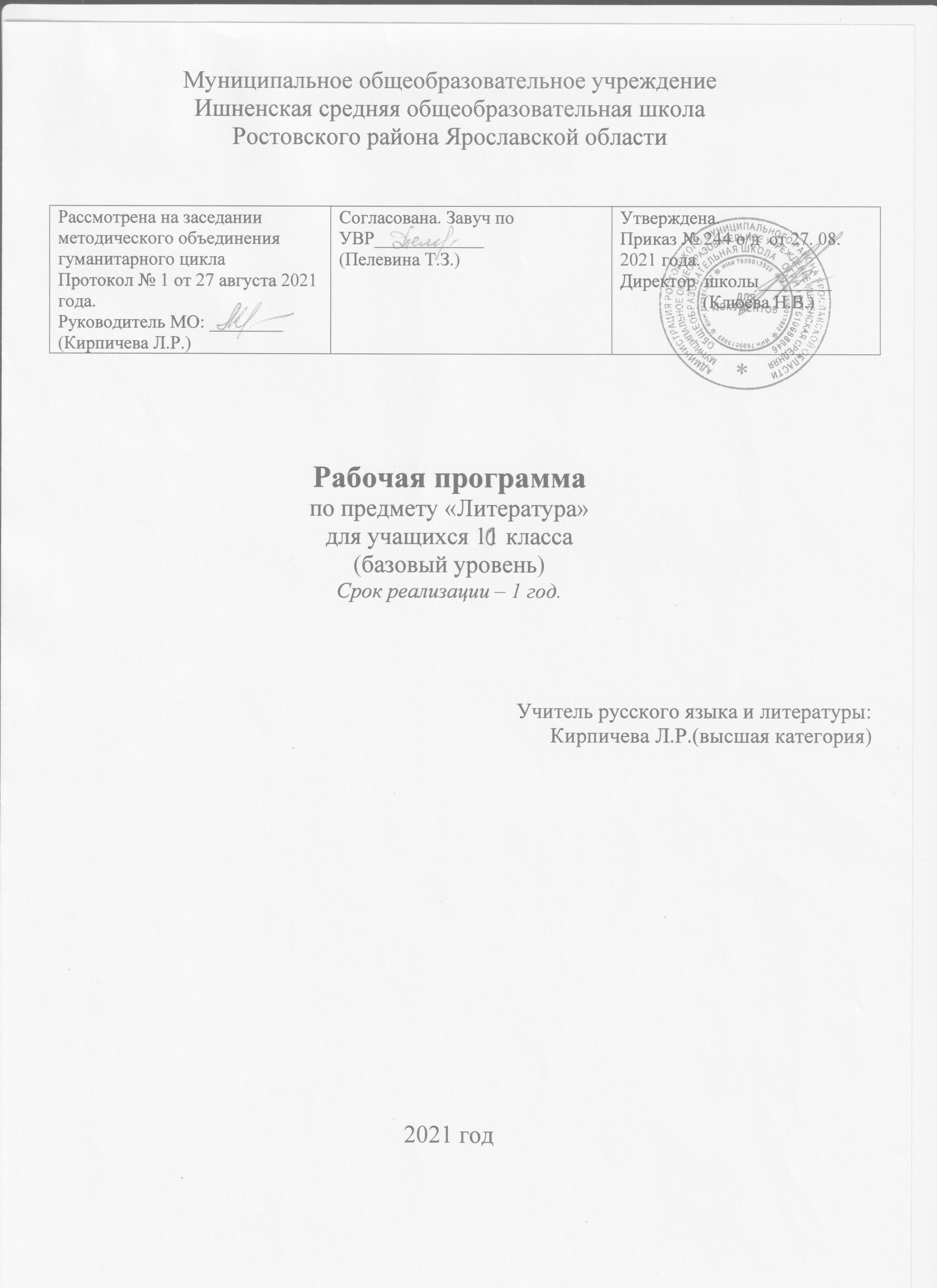 ПОЯСНИТЕЛЬНАЯ ЗАПИСКА	  Рабочая программа по предмету «Литература» разработана на основе •Закона «Об образовании в Российской Федерации» от 29.12.2012 г. № 273-ФЗ (ред. от02.07.2021);•ФГОС ООО (утвержден приказом Министерства образования и науки Российской Федерации от 17.12.2010 № 1897, изм. от: 29 декабря 2014 г., 31 декабря 2015 г.; 11декабря 2020 г);•Концепции развития литературного  образования в Российской Федерации (утверждена распоряжением Правительства Российской Федерации от 24 декабря 2013года N 2506-р с изменениями с изменениями на 8 октября 2020 года). (для учителей русского языка и литературы)•ООП ООО МОУ Ишненская СОШ (утв. приказом директора № 15а д/о от 15.01.21 г); •Учебного плана  МОУ Ишненская СОШ (утв. приказом директора № 247 о/д  от 30.08. 2021 г);•Календарного учебного графика МОУ Ишненская СОШ (утв. приказом № 248 о/д от 30.08.2021)•Положения о рабочей программе по ФГО ООО (утв. приказом директора № 85 от 31.08.20 г);•Методического письма ГОАУ ИРО «О преподавании предмета «Литература» в образовательных организациях Ярославской области в 2021/2022 уч. г.»Программа рассчитана на 3 раза в неделю, всего 102 часа за 34 недели.Обучение  по предмету «Литература» ведется   по  учебнику для 11 класса общеобразовательных организаций. Базовый и углубленный уровни: в 2 ч.. Ч. 1, 2. С.А. Зинин, В.А. Чалмаев. – 2-е изд. - М.: «Русское слово - учебник», 2020 г.Рабочая программа ориентирована на использование учебно-методического комплекта:1. Сахаров В.И., Зинин С.А. Литература: учебник для 10 класса общеобразовательных организаций. Базовый и углубленный уровни: в 2 ч.  – М.: ООО Русское слово – учебник»,  2019.2. С.А.Зинин, В.И Сахаров.Рабочая программа к  учебникам  С.А.Зинина, В.И. Сахарова «Литература. 10 класс», «Литература 11 класс» (базовый уровень».-Инновационная школа.: «Русское слово». 2017.3. Зинин С.А. Методические рекомендации по использованию учебников при изучении предмета на базовом и профильном уровнях. 10 – 11 классы. - М.: «Русское слово». 2014.Программа рассчитана на 1 год и предусматривает занятия 3 раза в неделю.Программой предусмотрено: написание сочинений: классных – 4; домашних – 3; уроки внеклассного чтения – 1.В   связи   с  тем,   что  литература  -  базовая  учебная  дисциплина,   формирующаядуховный облик и нравственные ориентиры молодого поколения, цель данного учебногокурса    -    формирование    духовно    развитой    личности,     готовой     к  самопознанию     и  самосовершенствованию, способной к созидательной деятельности в современном мире.Задачи литературного образования определены его целью и связаны как с читательской деятельностью школьников, так и с эстетической функцией литературы:формирование гуманистического мировоззрения, национального самосознания, гражданской позиции, чувства патриотизма, любви и уважения к литературе и ценностям отечественной культуры;развитие представлений о специфике литературы в ряду других искусств; культуры читательского восприятия художественного текста, понимания авторской позиции, исторической и эстетической обусловленности литературного процесса; образного и аналитического мышления, литературно-творческих способностей, читательских интересов, художественного вкуса: устной и письменной речи учащихся;освоение текстов художественных произведений в единстве формы и содержания. историко-литературных сведений и теоретико-литературных понятий; создание общего представления обисторико-литературном процессе и его основных закономерностях, о множественности  литературно-.художественных стилей:совершенствование умений т-анализа, интерпретации литературного произведения как художественного явления, историко-литературной обусловленности в культурном контексте; выявления взаимообусловленности формы и содержания литературного произведения: формирование умений сравнительно-сопоставительного анализа различных литературных произведений и их научных, критических и художественных интерпретаций: написания сочинений различных типов; определения и использования необходимых источников, включая работу с книгой, поиск информации в библиотеке, в ресурсах Интернета и др.Средством достижения цели и задач литературного образования является формирование понятийного аппарата, поэтому особое место в программе отводится теории литературы.  Теоретико-литературные понятия предложены в программе, как и в образовательном стандарте, в виде самостоятельной рубрики, в отдельных случаях включены в аннотации к предлагаемым для изучения произведениям и рассматриваются в процессе изучения конкретных литературных произведений.    Система теоретико-литературного понятия - неотъемлемый компонент интеллектуального багажа культурного читателя. Это не значит, что художественное произведение лишь иллюстрирует то или иное понятие. Главными условиями отбора программных произведений являются их эстетическая ценность, гуманистическая направленность, личностно-значимый потенциал и включённость в сферу читательских интересов учащихся, а также культурно-исторические традиции и богатый опыт отечественного образования.В Программе представлены также произведения мировой литературы, что обусловлено концепцией литературного образования.Программа строится на основе историко-литературного принципа: главные явления отечественной и мировой литературы представлены согласно этапам развития (от литературы первой половины 19 века до литературы второй половины 19 века).«Рабочая программа курса литературы в 10 классе» включает в себя перечень выдающихся произведений художественной литературы. Таким образом  детализируется обязательный минимум содержания литературного образования: указываются направления изучения творчества писателя, важнейшие аспекты анализа конкретного произведения (раскрывается идейно-художественная доминанта произведения); включаются историко-литературные  сведения   и  теоретико-литературные  понятия,   помогающие  освоению литературного материала. Произведения малых эпических жанров и лирические произведения чаще всего сопровождаются одной общей аннотацией.Курс   литературы   опирается   на   следующие   виды   деятельности   по   освоению содержания художественных произведений и теоретико-литературных понятий:осознанное, творческое чтение художественных произведений разных жанров;выразительное чтение;различные виды пересказа;заучивание наизусть стихотворных текстов;определение принадлежности литературного (фольклорного) текста к тому или иному роду и жанру;анализ текста, выявляющий авторский замысел и различные средства его воплощения; определение мотивов поступков героев и сущности конфликта;устные и письменные интерпретации художественного произведения;выявление   языковых   средств   художественной   образности   и   определение   их   роли   в раскрытии идейно-тематического содержания произведения;самостоятельный поиск ответа на проблемный вопрос, комментирование художественного текста, установление связи литературы с другими видами искусств и историей;участие в дискуссии, утверждение и доказательство своей точки зрения с учетом мнения оппонента;подготовка рефератов, докладов, учебно-исследовательских работ; написание сочинений на основе и по мотивам литературных произведений.Данный курс предусматривает различные формы учебных занятий: уроки-лекции, семинары, беседы, киноуроки, проекты и т.д.В «Рабочую программу по литературе в 10 классе» по сравнению с «Примерной программой среднего (полного) общего образования по литературе  внесен ряд изменений:     1 час добавлен в тему «А.Н.Островский» для знакомства с драмой «Бесприданница»;1 час добавлен в тему «И.А. Гончаров» для написания классного сочинения;в программу введено изучение творчества Н.Г.Чернышевского (по учебной программе Г.С.Меркина);1 час добавлен в тему  «Н.С.Лесков» для знакомства с очерком «Леди Макбет Мценского уезда»;1 час добавлен в тему  «Н.А.Некрасов» для более глубокого изучения поэмы «Кому на Руси жить хорошо»;в программу введено изучение творчества К. Хетагурова как представителя литературы народов России;2 часа добавлены в тему «Ф.М.Достоевский» для знакомства с романом «Идиот»;2 часа добавлены в тему «Л.Н.Толстой» для более глубокого изучения романа «Война и мир» и написания классного сочинения;5 часов  в конце года отводятся для изучения зарубежной литературы второй половины XIX века: творчество Ги де Мопассана,Г.Ибсена, А.Рембо;в течение года предусматривается проведение 4 классных сочинений и 3 домашних, 1 урок внеклассного чтения, а также проведение проверочных работ по творчеству писателей;Для ряда изменений использованы не расписанные в примерной программе 10-го класса и предусмотренные для реализации авторского подхода часы. Требования к личностным, метапредметным, предметным результатам освоения предмета, курса.  Результаты изучения учебного предмета Личностными результатами, формируемыми при изучении предмета «Литература», являются: - совершенствование духовно-нравственных качеств личности, - воспитание чувства любви к многонациональному Отечеству, уважительного отношения к русской литературе, к культурам других народов;-  использование для решения познавательных и коммуникативных задач различных источников информации (словари, энциклопедии, интернет ресурсы и др.).Метапредметные результаты:–    работа с различными видами информации (структурировать информацию, осуществлять маркирование, составлять  тезисы, вопросы, составлять терминологический словарь, писать рецензию, аннотацию и др.);–  усвоение и применение на практике алгоритмов  работы с научными и научно-популярными текстами;–  формирование понятийного аппарата в различных областях знаний;  –    общение с другими людьми в рамках толерантных отношений;  –    усвоение на практике алгоритмов устных и  письменных связных ответов, умение выделять причинно-следственные связи в устных и письменных высказываниях,формулировать выводы;  –  овладение приемами публичного выступления;  умение презентовать проблему, интеллектуальный продукт, выдвигать гипотезы, формулировать проблемные вопросы,предлагать стратегию исследования, формулировать выводы, быть способным к корректировке и дальнейшему исследованию;–  участие в полемике, будучи толерантным;–    умение работать в рамках исследовательского проекта, научного или практического поиска;–  умение разрабатывать и проводить мониторинг по проблеме; пользоваться для достижения учебных и личностных целей  различными  источниками  информации, в том числе электронными;–  быть способным к индивидуальной учебной работе, а также к сотрудничеству в парах или группах.–  быть способным организовать, провести (хотя бы частично) обсуждение проблемы, полемику, диалог;–    приобретать гуманитарный стиль мышления, быть способным к гибкости, вариативности, диалогу с окружающими людьми;  –  сопоставлять различные научные, философские, мировоззренческие позиции в рамках толерантных отношений.  Предметные результаты:1) в познавательной сфере: понимание ключевых проблем изученных произведений русского фольклора и фольклора других народов, древнерусской литературы, литературы XVIII в., русских писателей XIX—XX вв., литературы народов России и зарубежной литературы; понимание связи литературных произведений с эпохой их написания, выявление заложенных в них вневременных, непреходящих нравственных ценностей и их современного звучания; умение анализировать литературное произведение: определять его принадлежность к одному из литературных родов и жанров; понимать и формулировать тему, идею, нравственный пафос литературного произведения, характеризовать его героев, сопоставлять героев одного пли нескольких произведений; определение в произведении элементов сюжета, композиции, изобразительно выразительных средств языка, понимание их роли в раскрытии идейно-художественного содержания произведения (элементы филологического анализа); владение элементарной литературоведческой терминологией при анализе литературного произведения;2) в ценностно-ориентационной сфере: приобщение к духовно-нравственным ценностям русской литературы и культуры, сопоставление их с духовно-нравственными ценностями других народов; формулирование собственного отношения к произведениям русской литературы, их оценка; собственная интерпретация (в отдельных случаях) изученных литературных произведений; понимание авторской позиции и своего отношения к ней;3) в коммуникативной сфере: восприятие на слух литературных произведений разных жанров, осмысленное умение пересказывать прозаические произведения или их отрывки; использованием образных средств русского языка и цитат из текста; отвечать на вопросы по прослушанному или прочитанному тексту; создавать устные монологические высказывания разного типа; уметь вести диалог; написание изложений и сочинений на темы, связанные с тематикой, проблематикой изученных произведений, классные и домашние творческие работы, рефераты на литературные и общекультурные темы; 4) в эстетической сфере: понимание образной природы литературы как явления словесного искусства; эстетическое восприятие произведений литературы; формирование эстетического вкуса; понимание русского слова в его эстетической функции, роли изобразительно выразительных языковых средств в создании художественных образов литературных произведенийРезультаты освоения учебного предмета «Литература» Содержание тем учебного курсаЛитература XIX векаРусская литература  XIX века в контексте мировой культуры. Основные темы и проблемы русской литературы XIX века  (свобода, духовно-нравственные искания человека, обращение к народу в поисках нравственного идеала, «праведничество», борьба с социальной несправедливостью и угнетением человека). Художественные открытия русских писателей-классиковВведение Россия в первой половине XIX века. Отечественная война 1812 года. Движение декабристов. Воцарение Николая I. Расцвет и упадок монархии. Оживление вольнолюбивых настроений. Литература первой половины XIX века. Отголоски классицизма. Сентиментализм. Возникновение романтизма. Жуковский. Батюшков. Рылеев. Баратынский. Тютчев. Романтизм Пушкина, Лермонтова и Гоголя. Зарождение реализма (Крылов, Грибоедов, Пушкин, Лермонтов, Гоголь, «натуральная школа») и профессиональной русской критической мысли.Россия во второй половине XIX века. Падение крепостного права. Земельный вопрос. Развитие капитализма и демократизация общества. Судебные реформы. Охранительные, либеральные, славянофильские, почвеннические и революционные настроения. Расцвет русского романа (Тургенев, Гончаров, Л. Толстой, Достоевский), драматургии (Островский, Сухово-Кобылин). Русская поэзия. Судьбы романтизма и реализма в поэзии. Две основные тенденции в лирике: Некрасов, поэты его круга и Фет, Тютчев, Майков, Полонский. Критика социально-историческая (Чернышевский, Добролюбов, Писарев), «органическая» (Григорьев), эстетическая (Боткин, Страхов). Зарождение народнической идеологии и литературы. Чехов как последний великий реалист. Наследие старой драмы, ее гибель и рождение новой драматургии в творчестве Чехова. Литература первой половины XIX века Россия в первой половине XIX века. Классицизм, сентиментализм, романтизм. Зарождение реализма в русской литературе первой половины XIX века. Национальное самоопределение русской литературы Александр Сергеевич Пушкин (4 часа). Жизненный и творческий путь А.С.ПушкинаХудожественные открытия А. С. Пушкина. «Чувства добрые» в пушкинской лирике, её гуманизм и философская глубина. «Вечные» темы в творчестве Пушкина: природа, любовь, дружба, творчество, общество и человек, свобода и неизбежность, смысл человеческого бытия. Особенности пушкинского лирического героя, отражение в стихотворениях поэта духовного мира человека.Стихотворения: «Поэту», «Брожу ли я вдоль улиц шумных...», «Отцы пустынники и жены непорочны...», «Погасло дневное светило...», «Свободы сеятель пустынный...», «Подражания Корану», «Элегия» («Безумных лет угасшее веселье...»), «...Вновь я посетил...», «Поэт», «Из Пиндемонти», «Разговор Книгопродавца с Поэтом», «Вольность», «Демон», «Осень» и др. А.С. Пушкин. Поэма «Медный всадник» . Своеобразие жанра и композиции произведения. Образ стихии. Образ Евгения и проблема индивидуального бунта.Конфликт личности и государства в поэме. Образ ПетраРазвитие     реализма     в               творчестве А.    С.    Пушкина.      Значение   творчестваА.С. Пушкина для русской и мировой культурыМихаил Юрьевич Лермонтов(1 час). М.Ю. Лермонтов. Жизнь и творчество (обзор)Своеобразие художественного мира Лермонтова, развитие в его творчестве пушкинских традицийТема родины, поэта и поэзии, любви, мотив одиночества в лирике поэта. Романтизм и реализм в творчестве Лермонтова.Стихотворения: «Валерик», «Как часто, пестроютолпою окружен,..», «Сон», «Выхожу один я на дорогу…», «Пет, я не Байрон, я другой...», «Молитва» («Я, Матерь Божия, ныне с молитвою...»), «Завещание».Своеобразие художественного мира Лермонтова. Тема Родины, поэта и поэзии, любви, мотив одиночества. Романтизм и реализм в творчестве поэта.Т е о р и я   л и т е р а т у р ы. Углубление понятий о романтизме и реализме, об их соотношении и взаимовлиянии.Николай Васильевич Гоголь.   Жизнь и творчество. (Обзор.) Н.В. Гоголь. Повесть «Невский проспект». Образ города в повести. Соотношение мечты и действительности. Особенности стиля Н.В.Гоголя, своеобразие его творческой манерыЛитература второй половины XIX векаОбзор русской литературы второй половины XIX века. Россия во второй половине XIX века. Общественно-политическая ситуация в стране. Достижения в области науки и культуры. Основные тенденции в развитии реалистической литературы. Журналистика и литературная критика. Аналитический характер русской прозы, её социальная острота и философская глубина. Проблема судьбы, веры и сомнения, смысла жизни и тайны смерти, нравственного выбора. Идея нравственного самосовершенствования. Универсальность художественных образов. Традиции и новаторство в русской поэзии. Формирование национального театра. Классическая русская литература и её мировое признаниеАлександр Николаевич Островский. Жизнь и творчество.(Обзор.) Периодизация творчества. Наследник Фонвизина, Грибоедова, Гоголя.Создатель русского сценического репертуара.Драма «Гроза».  Семейный и социальный конфликт в драме «Гроза». Своеобразие конфликта и основные стадии развития действия. Своеобразие конфликта и основные стадии развития действия. Изображение «жестоких нравов» «тёмного царства». Образы Дикого и Кабанихи.    Образ города Калинова. Катерина в системе образов. Внутренний конфликт Катерины. Народно-поэтическое и религиозное в образе Катерины. Нравственная проблематика пьесы: тема греха, возмездия и покаяния. Смысл названия и символика пьесы. Жанровое своеобразие. Сплав драматического, лирического и трагического в пьесе.Драматургическое мастерство Островского. Сценическая история пьесы и её экранизация. Драма «горячего сердца» в пьесе. Вн.чт. А.Н. Островский. «Не все коту масленица», «Бедность не порок», «Свои люди – сочтемся», «Доходное место» и другие пьесы. Нравственная проблематика произведений. Приемантитезы в пьесе. Т е о р и я   л и т е р а т у р ы. Углубление понятий о драме как роде литературы, о жанрах комедии, драмы, трагедии. Драматургический конфликт (развитие понятия).Русская поэзия  второй половины XIX  века.Федор Иванович Тютчев.  Жизнь и творчество. Поэзия Ф.И. Тютчева и литературная традиция. Философский характер и символический  подтекст стихотворений Тютчева. Художественное своеобразие поэзии Тютчева. Основные темы, мотивы и образы тютчевской лирики. Тема родины. Человек, природа и история в лирике Тютчева. Любовь как стихийное чувство и «поединок роковой».Стихотворения: «Silеntium!», «Не то, что мните вы, природа...», «Еще землипечален вид...», «Как хорошо ты, о море ночное...», «Я встретил вас, и всебылое...», «Эти бедные селенья...», «Нам не дано предугадать...», «Природа —сфинкс...», «Умом Россию не понять...», «О, как убийственно мы любим...».Т е о р и я   л и т е р а т у р ы. Углубление понятия о лирике. Судьба жанров оды и элегии в русской литературе.Афанасий Афанасьевич Фет. Жизнь и творчество. (Обзор.)Фет и теория «чистого искусства». Поэзия А.А. Фета и литературная традиция. «Вечные» темы в лирике Фета (природа, поэзия, любовь, смерть). Философская проблематика лирики. Художественное своеобразие, особенности поэтического языка, психологизм лирики Фета.Стихотворения: «Даль», «Шепот, робкое дыханье...», «Еще майскаяночь», «Еще весны душистой нега...», «Летний вечер тих и ясен...», «Я пришел ктебе с приветом...», «Заря прощается с землею...», «Это утро, радость эта...»,«Певице», «Сияла ночь. Луной был полон сад...», «Как беден наш язык!..»,«Одним толчком согнать ладью живую...», «На качелях».Т е о р и я   л и т е р а т у р ы. Углубление понятия о лирике. Композиция лирического стихотворения.Алексей Константинович Толстой. Жизнь и творчество. Своеобразие художественного мира Толстого. Основные темы, мотивы и образы поэзии. Взгляд на русскую историю в произведениях Толстого. Влияние фольклорной и романтической традиции.Стихотворения: «Слеза дрожит в твоемревнивом взоре...», «Против течения», «Государь ты наш батюшка...».Русская проза  второй половины XIX  века.Иван Александрович Гончаров. Жизнь и творчество. (Обзор.)Роман «Обломов». История создания и особенности композиции романа. Петербургская «обломовщина». Глава «Сон Обломова» и его роль в произведении.Система образов. Приём антитезы в романе. Обломов и Штольц. Ольга Ильинская и Агафья Пшеницына. Тема любви в романе.Роль пейзажа, портрета, интерьера и художественной детали в романе. Обломов в ряду образов мировой литературы (Дон Кихот, Гамлет).Авторская позиция и способы её выражения в романе. Социальная и нравственная проблематика романа. Своеобразие стиля Гончарова. («Что такое обломовщина?»Н. А. Добролюбова, «Обломов» Д. И. Писарева).Иван Сергеевич Тургенев. Жизнь и творчество. (Обзор.)«Роман «Отцы и дети». Творческая история романа. Отражение в романе общественно-политической ситуации в России. Сюжет, композиция, система образов романа. Смысл названия. Роль образа Базарова в развитии основного конфликта. Черты личности, мировоззрение Базарова. Базаров и его мнимые последователи. Базаров в ряду других образов русской литературы. «Отцы» в романе: братья Кирсановы, родители Базарова. Тема народа в романе. «Вечные» темы в романе (природа, любовь, искусство). Авторская позиция и способы её выражения. Поэтика романа, своеобразие его жанра. («Базаров» Д.И.Писарева).Николай Гаврилович Чернышевский. Н.Г.Чернышевский. Жизнь и творчество (обзор)Роман «Что делать?» Н.Г.Чернышевского как полемический отклик на роман И.С.Тургенева «Отцы и дети». Образное и сюжетное своеобразие «идеологического» романа Н.Г.Чернышевского. Роман «Что делать?». «Новые люди» и теория «разумного эгоизма» как важнейшие составляющие авторской концепции переустройства России. Глава «Четвёртый сон Веры Павловны» в контексте общего звучания произведения.Николай Семенович Лесков. Жизнь и творчество. (Обзор.)Повесть «Леди Макбет Мценского уезда». Вера автора в преображение падшего человека. Повесть «Очарованный странник». Особенности сюжета повести. Тема дороги и изображение этапов духовного пути личности (смысл странствий главного героя). Смысл названия повести. Образ Ивана Флягина. Тема трагической судьбы талантливого русского человека. Особенности лесковской повествовательной манеры.Т е о р и я   л и т е р а т у р ы. Формы повествования. Проблема сказа. Понятие о стилизации.Михаил Евграфович Салтыков-Щедрин. Жизнь и творчество.(Обзор.) Своеобразие сатиры М.Е.Салтыкова-Щедрина.Обличение деспотизма, невежества власти, бесправия и покорности народа. Приёмы сатирического изображения: сарказм, ирония, гипербола, гротеск, алогизм. Роман «История одного города». Сатирическая летопись истории Российского государства. Собирательные образы градоначальников и «глуповцев». Образы Органчика и Угрюм-Бурчеева. Тема народа и власти. Смысл финала «Истории». Приёмы сатирического изображения: сарказм, ирония, гипербола, гротеск, алогизм.Т е о р и я   л и т е р а т у р ы. Фантастика, гротеск и эзопов язык (развитие понятий). Сатира как выражение общественной позиции писателя.  Жанр памфлета (начальные представления).Николай Алексеевич Некрасов. Жизнь и творчество. (Обзор.) Гражданский пафос поэзии Некрасова, её основные темы, идеи и образы. Особенности некрасовского лирического героя. Своеобразие решения темы поэта и поэзии. Образ Музы в лирике Некрасова. Судьба поэта-гражданина. Тема народа. Утверждение красоты простого русского человека. Сатирические образы. Решение «вечных» тем в поэзии Некрасова (природа, любовь, смерть). Художественное своеобразие лирики Некрасова, её связь с народной поэзией.Стихотворения: «Рыцарь на час», «В дороге», «Надрывается сердце от муки...», «Душно! Без счастья и воли...», «Поэт и гражданин», «Элегия», «Умру я скоро...», «Музе», «Мы с тобой бестолковые люди...», «О Муза! Я у двери гроба...», «Я не люблю иронии твоей...», «Блажен незлобивый поэт...», «Внимая ужасам войны…», «Тройка», «Еду ли ночью по улице темной...».Поэма «Кому на Руси жить хорошо». История создания поэмы, сюжет, жанровое своеобразие поэмы, её фольклорная основа. Русская жизнь в изображении Некрасова. Смысл названия поэмы. Системы образов поэмы. Образы правдоискателей и «народного заступника» Гриши Добросклонова. Сатирические образы помещиков. Народное представление о счастье. Тема женской доли в поэме. Судьба Матрёны Тимофеевны, смысл «бабьей притчи». Тема народного бунта. Образ Савелия, «богатыря святорусского». Фольклорная основа поэзии. Особенности Стиля Н.А. Некрасова.Т е о р и я   л и т е р а т у р ы. понятие о народности искусства. Фольклоризм художественной литературы (развитие понятия).Из литературы народов РоссииКоста Хетагуров . Жизнь и творчество осетинского поэта. (Обзор.)Стихотворения из сборника «Осетинская лира».Поэзия Хетагурова и фольклор. Близость творчества Хетагурова поэзии Н.А. Некрасова. Изображение тяжелой жизни простого народа, тема женской судьбы, образ горянки. Специфика художественной образности в русскоязычных произведениях поэта.Федор Михайлович Достоевский. Жизнь и творчество. (Обзор.) Роман «Преступление и наказание». Замысел романа и его воплощение. Особенности сюжета и композиции. Своеобразие жанра. Проблематика, система образов романа. Смысл названия. Образ Родиона Раскольникова. Теория Раскольникова и её развенчание. Раскольников и его «двойники». Образы «униженных и оскорблённых». Второстепенные персонажи. Приёмы создания образа Петербурга. Образ Сонечки Мармеладовой и проблема нравственного идеала автора. Библейские мотивы и образы в романе. Тема гордости и смирения. Роль внутренних монологов и снов героев в романе. Портрет, пейзаж, интерьер и их художественная функция в романе. Роль эпилога. «Преступление и наказание» как философский роман. Проблема нравственного выбора. Полифонизм романа, столкновение разных «точек зрения». Психологизм прозы Достоевского и мировое значение творчества писателя.Роман «Идиот». История создания романа, сюжет, композиция. Тема «веры и безверия» в романе. Система образов романа. Достоевский, христианство, церковь. Князь Мышкин – идеальный герой Достоевского. Проблема личной ответственности человека за судьбы мира. Своеобразие изображения внутреннего мира героев романа.Т е о р и я   л и т е р а т у р ы. Углубление понятия о романе (роман нравственно-психологический, роман идеологический). Психологизм и способы его выражения в романах Толстого и Достоевского.Лев Николаевич Толстой. Жизнь и творчество. (Обзор.) Роман-эпопея «Война и мир». История создания. Жанровое своеобразие романа. Особенности композиции, антитеза как центральный композиционный приём. Система образов в романе и нравственная концепция Толстого, его критерии оценки личности. Путь идейно-нравственных исканий князя Болконского и Пьера Безухова. Образ Платона Каратаева и авторская концепция «общей жизни». «Мысль народная» в романе. «Мысль семейная» в романе. Семейный уклад жизни Ростовых и Болконских. Наташа Ростова и княжна Марья как любимые героини Толстого. Тема войны в романе. Толстовская философия войны. Военные эпизоды в романе. Шенграбенское и Аустерлицкое сражения и изображение Отечественной войны 1812 г. Бородинское сражение как идейно-композиционный центр романа. Картины партизанской войны, значение образа Тихона Щербатого. Русский солдат в изображении Толстого. Проблема национального характера. Образы Тушина и Тимохина. Проблема истинного и ложного героизма. Кутузов и Наполеон как два нравственных полюса. Москва и Петербург в романе. Изображение светского общества. Роль эпилога. Психологизм прозы Толстого. Приёмы изображения душевного мира героев («диалектики души»). Роль портрета, пейзажа, диалогов и внутренних монологов в романе. Смысл названия и поэтика романа-эпопеи. Художественные открытия Толстого и мировое значение творчества писателя.Т е о р и я   л и т е р а т у р ы. Углубление понятия о романе. Роман-эпопея. Внутренний монолог (развитие понятия). Психологизм художественной прозы (развитие понятия).Антон Павлович Чехов. Жизнь и творчество. Темы, сюжеты и проблематика чеховских рассказов. Традиция русской классической литературы в решении темы «маленького человека» и её отражение в прозе Чехова. Тема пошлости и неизменности жизни. Проблема ответственности человека за свою судьбу. Утверждение красоты человеческих чувств и отношений, творческого труда как основы подлинной жизни. Тема любви в чеховской прозе. Психологизм прозы Чехова. Роль художественной детали, лаконизм повествования, чеховский пейзаж, скрытый лиризм, подтекстКомедия «Вишневый сад». Образ вишневого сада, старые и новые хозяева как прошлое, настоящее и будущее России. Лирическое и трагическое начала в пьесе, роль фарсовых эпизодов и комических персонажей. Психологизация ремарки. Символическая образность, «бессобытийность», «подводное течение». Значение художественного наследия Чехова для русской и мировой литературы.Т е о р и я   л и т е р а т у р ы. Углубление понятия о рассказе. Стиль Чехова-рассказчика: открытые финалы, музыкальность, поэтичность, психологическая и символическая деталь. Композиция и стилистика пьес. Роль ремарок, пауз, звуковых и шумовых эффектов. Сочетание лирики и комизма. Понятие о лирической комедии.Из зарубежной литературыОбзор зарубежной литературы второй половины XIX века Основные тенденции в развитии литературы второй половины XIX века. Поздний романтизм. Романтизм как доминанта литературного процесса. Символизм.Ги де Мопассан. Слово о писателе.«Ожерелье». Сюжет и композиция новеллы «Ожерелье». Система образов. Грустные раздумья автора о человеческом уделе и несправедливости мира. Мечты героев о высоких чувствах и прекрасной жизни. Мастерство психологического анализа.Генрик Ибсен. Слово о писателе.«Кукольный дом». Драма «Кукольный дом». Особенности конфликта. Социальная и нравственная проблематика произведения. Вопрос о правах женщины в драме. Образ Норы. Особая роль символики в «Кукольном доме». Своеобразие «драм идей» Ибсена как социально-психологических драм. Художественное наследие и мировая драматургия.Артюр Рембо. Слово о поэте. «Пьяный корабль». Стихотворение «Пьяный корабль».Тема стихийности жизни, полной раскрепощённости и своеволия. Пафос отрицания устоявшихся норм, сковывающих свободу художника. Символические образы в стихотворении. Особенности поэтического языка.Итоговая читательская конференция (защита проектов)Тематическое планированиеПоурочное  планированиеМультимедийные пособия   1. Диск «Обучающая программа для школьников от 10 лет и абитуриентов по литературе. Возраст: 5 – 11 классы».  2. Диск «Основы построения текста. Как писать сочинения по литературе».  3. Диск «Презентации к урокам литературы. Классическая литература».  4.  Диск « Репетитор «Литература» Обучающая программа для учащихся 5 -11классов».  5. Диск « Словарь литературоведческих терминов».  6. Диск « Тесты по литературе. Обучающая программа для учащихся 5-11 классов».  7. Диск « Уроки литературы Кирилла и  Мефодия»  10 и 11 класс.Интернет-ресурсы для ученика и учителя1. http://school-collection.edu.ru2. Сеть творческих учителей http://www.it-n.ru/3.  http://www.openclass.ru/ 4. lit.1september.ru - Газета «Литература» и сайт для учителей «Я иду на урок литературы»
5. www.ropryal.ru - Российское общество преподавателей русского языка и литературы: портал «Русское слово»
6. litera.edu.ru - Коллекция «Русская и зарубежная литература для школы» Российского общеобразовательного порталаБазовый уровеньВыпускник научится:демонстрировать знание произведений русской и мировой литературы;понимать ключевые проблемы изученных произведений, связь произведения с эпохой его создания;понимать связь творчества автора с историческим периодом, эпохой; проводить наблюдения над динамикой творчества писателя;давать развёрнутые ответы на вопросы об изучаемом на уроке произведении или создавать письменные высказывания о самостоятельно прочитанных произведениях, демонстрируя целостное восприятие художественного мира произведения; анализировать художественное произведение в устной и письменной форме (определять его тематику, идеи, анализировать особенности композиции, жанра, уметь характеризовать героев, находить и определять роль изобразительно-выразительных средств, высказываться о художественном своеобразии произведений) с учетом авторской позиции; сопоставлять произведения одного автора, разных авторов; соотносить изучаемые произведения с прежним читательским опытом;писать сочинения на темы, связанные с содержанием изученных и самостоятельно прочитанных произведений; отбирать, классифицировать, систематизировать литературную и историко-культурную информацию с помощью библиотечных ресурсов и ресурсов Интернета;выполнять проектные и исследовательские работы, самостоятельно определяя их тематику, методы и планируемые результаты; сопоставлять произведения региональной литературы с программными произведениями на уровне тематики, проблематики, ключевых образов;рассматривать произведения региональной литературы в контексте отечественного литературного процесса с использованием ресурсов музея, специализированной библиотеки, исторических документов и т.д.Выпускник получит возможность научиться:писать сочинения на темы, связанные с содержанием уже изученных произведений, а также на свободные темы, которые отражают творческие интересы учащихся;создавать рефераты на литературные темы; отбирать, классифицировать, систематизировать литературную и историко-культурную информацию с помощью библиотечных ресурсов и ресурсов Интернета;собирать и обрабатывать информацию о литературных фактах региона с помощью различных ресурсов;выполнять проектные работы в сфере литературы и искусства, предлагать собственные обоснованные интерпретации художественных произведений.анализировать художественное произведение во взаимосвязи литературы с другими областями гуманитарного знания (истории, психологии, философии и др.), другими видами искусства (театр, кино);использовать научный аппарат литературоведения и литературной критики в процессе создания устных и письменных высказываний;пользоваться литературной картой родного края для проведения исследований в области региональной литературы.№ТемаКол-во часовРеализация воспитательного потенциалаЦОРIВведение. Литература  XIX века1Выявление  взаимосвязи литературы и общественной жизни с историческими процессами в стране и мире и их взаимовлияние.https://resh.edu.ru/subject/lesson/5815/IIЛитература первой половины XIX века11Групповая работа  над анализом и интерпретированием  художественного произведения.https://resh.edu.ru IIIЛитература второй половины XIX века50Аналитическое  чтение художественных произведений.https://resh.edu.ruIVЛитература народов России1Аналитическое  чтение художественных произведений.VЗарубежная литература второй половины XIX века5Аналитическое  чтение художественных произведений.https://yandex.ru/video/preview №Автор, произведенияАвтор, произведенияТемаЧасТеория литературыВиды деятельностиЦОРДомашнеезаданиеIЛитература  XIX векаЛитература  XIX векаЛитература  XIX века1Введение Введение Русская литература  XIX века в контексте мировой культуры. Основные темы и проблемы русской литературы XIX века  (свобода, духовно-нравственные искания человека, обращение к народу в поисках нравственного идеала, «праведничество», борьба с социальной несправедливостью и угнетением человека). Художественные открытия русских писателей-классиков1Основные теоретико-литературные понятияИсторико-литературный процессПоказать взаимосвязь литературы и общественной жизни с историческими процессами в стране и мире и их взаимовлияние.https://resh.edu.ru/subject/lesson/5815/ Конспект, стр. учебникаIIЛитература первой половины XIX векаЛитература первой половины XIX векаЛитература первой половины XIX векаРусская литература первой половины XIX века.Русская литература первой половины XIX века.Русская литература первой половины XIX века.Русская литература первой половины XIX века.22Входной контроль.Обзор русской литературы первой половины XIX векаВходной контроль.Россия в первой половине XIX века. Классицизм, сентиментализм, романтизм. Зарождение реализма в русской литературе первой половины XIX века. Национальное самоопределение русской литературы1Классицизм, сентиментализм, романтизм, реализм Показать взаимосвязь литературы и общественной жизни с историческими процессами в стране и мире и их взаимовлияние.https://resh.edu.ru/subject/lesson/5815/Конспект, сообщения, стр.учебникаТворчество А. С.ПушкинаТворчество А. С.ПушкинаТворчество А. С.ПушкинаТворчество А. С.Пушкина433Стихотворения:«Погасло дневное светило…», «Свободы сеятель пустынный…», «Подражание Корану» (IX.«И путник усталый на Бога роптал…»), «Элегия» («Безумных лет угасшее веселье…»), «…Вновь я посетил…» (обязательно); «Поэт», «Пора, мой друг, пора! Покоя сердце просит…». «Из Пиндемонти»(по выбору)Жизненный и творческий путь А.С.ПушкинаХудожественные открытия А. С. Пушкина. «Чувства добрые» в пушкинской лирике, её гуманизм и философская глубина. «Вечные» темы в творчестве Пушкина: природа, любовь, дружба, творчество, общество и человек, свобода и неизбежность, смысл человеческого бытия. Особенности пушкинского лирического героя, отражение в стихотворениях поэта духовного мира человека.1Тематические жанры лирики. Лироэпика. Поэма. Лирический геройБеседа с включением выступлений учащихся, слайдовая презентация, тезисная запись выводов урока, анализ и рецензирование устного ответа, аргументация своей точки зренияhttps://resh.edu.ru/subject/lesson/2671/ Конспект, выразительное чтение стихов по выбору, чтение поэмы «Медный всадник» 4 4Поэма «Медный всадник»А.С. Пушкин. Поэма «Медный всадник» Своеобразие жанра и композиции произведения. Образ стихии. Образ Евгения и проблема индивидуального бунта.1Тематические жанры лирики. Лироэпика. Поэма. Лирический геройУметь анализировать и интерпретировать художественное произведение.https://yandex.ru/video/preview/?text=видеоурок%20пушкин%20медный%20всадник%2010%20класс&path=wizard&parent-reqid=1630963859026948-11597938920413691609-sas3-0878-e73-sas-l7-balancer-8080-BAL-9563&wiz_type=vital&filmId=15518333844674982767 Сообщение «Образ Евгения»55Поэма «Медный всадник»Конфликт личности и государства в поэме. Образ Петра1Тематические жанры лирики. Лироэпика. Поэма. Лирический геройУметь анализировать и интерпретировать художественное произведение.https://yandex.ru/video/preview/?text=видеоурок%20пушкин%20медный%20всадник%2010%20класс&path=wizard&parent-reqid=1630963859026948-11597938920413691609-sas3-0878-e73-sas-l7-balancer-8080-BAL-9563&wiz_type=vital&filmId=15518333844674982767 Сообщение «Образ Петра I»6 6 Произведения А.С. ПушкинаРазвитие     реализма     в               творчестве А.    С.    Пушкина.      Значение   творчестваА.С. Пушкина для русской и мировой культуры1Тематические жанры лирики. Лироэпика. Поэма. Лирический геройБеседа с включением выступлений учащихся, слайдовая презентация, тезисная запись выводов урока, анализ и рецензирование устного ответа, аргументация своей точки зренияОтветить на вопросы, подготовить сообщениеТворчество М.Ю. ЛермонтоваТворчество М.Ю. ЛермонтоваТворчество М.Ю. ЛермонтоваТворчество М.Ю. Лермонтова177Стихотворения: «Молитва» («Я, Матерь Божия, ныне с молитвою…»), «Как часто, пёстрою толпою окружён…», «Валерик», «Сон» («В полуденный жар в долине Дагестана…»), «Выхожу один я на дорогу… ( обязательно).«Мой демон»,«К ***» («Я не унижусь пред тобою…»), «Нет, я не Байрон, ядругой…» ( по выбору)М.Ю. Лермонтов. Жизнь и творчество (обзор)Своеобразие художественного мира Лермонтова, развитие в его творчестве пушкинских традицийТема родины, поэта и поэзии, любви, мотив одиночества в лирике поэта. Романтизм и реализм в творчестве Лермонтова.1Тематические жанры лирики. Лироэпика. Поэма. Лирический герой.Беседа с включением выступлений учащихся, слайдовая презентация, тезисная запись выводов урока, анализ и рецензирование устного ответа, аргументация своей точки зренияhttps://resh.edu.ru/subject/lesson/2668/ https://resh.edu.ru/subject/lesson/3078/https://resh.edu.ru/subject/lesson/2160/Конспект, сообщениеАнализ стихотворений по выбору, выразительное чтениеТворчество Н.В.ГоголяТворчество Н.В.ГоголяТворчество Н.В.ГоголяТворчество Н.В.Гоголя388Произведения Н.В.ГоголяН.В.Гоголь. Жизнь и творчество (обзор)1Ирония, гротеск. Фантасмагория.Уметь анализировать и интерпретировать художественное произведения.https://yandex.ru/video/preview/?filmId=6745666546085316397&text=видеоурок+гоголь+невский+проспектКонспект, сообщение88Произведения Н.В.ГоголяН.В.Гоголь. Жизнь и творчество (обзор)1Ирония, гротеск. Фантасмагория.Работа в группах (самостоятельный анализ, выступление, анализ и оценка ответов).99 Повесть«Невский проспект»Н.В. Гоголь. Повесть «Невский проспект». Образ города в повести. Соотношение мечты и действительности.1Ирония, гротеск. Фантасмагория.Работа в группах (самостоятельный анализ, выступление, анализ и оценка ответов).Образ города.1010Произведения Н.В. ГоголяОсобенности стиля Н.В.Гоголя, своеобразие его творческой манеры1Ирония, гротеск. Фантасмагория.Работа в группах (самостоятельный анализ, выступление, анализ и оценка ответов)Подготовиться к письменной работе.1111Произведения А.С. Пушкина, М.Ю. Лермонтова, Н.В. ГоголяПисьменная работа по творчеству  писателей первой половины XIX века:А.С. Пушкина, М.Ю. Лермонтова, Н.В. Гоголя1Письменная работаЧтение пьес А.Н.ОстровскогоIIIIIIЛитература второй половины XIX векаЛитература второй половины XIX векаРусская литература второй половины XIX векаРусская литература второй половины XIX векаРусская литература второй половины XIX векаРусская литература второй половины XIX века11212Обзор русской литературы второй половины XIX векаРоссия во второй половине XIX века. Общественно-политическая ситуация в стране. Достижения в области науки и культуры. Основные тенденции в развитии реалистической литературы. Журналистика и литературная критика. Аналитический характер русской прозы, её социальная острота и философская глубина. Проблема судьбы, веры и сомнения, смысла жизни и тайны смерти, нравственного выбора. Идея нравственного самосовершенствования. Универсальность художественных образов. Традиции и новаторство в русской поэзии. Формирование национального театра. Классическая русская литература и её мировое признание1Литературный процесс. Литературная критика.Показать взаимосвязь литературы и общественной жизни с историческими процессами в стране и мире и их взаимовлияние.https://resh.edu.ru/subject/lesson/5815/Конспект, сообщениеРусская драматургия второй  половины XIX векаРусская драматургия второй  половины XIX векаРусская драматургия второй  половины XIX векаРусская драматургия второй  половины XIX векаТворчество А. Н. ОстровскогоТворчество А. Н. ОстровскогоТворчество А. Н. ОстровскогоТворчество А. Н. Островского91313Произведения А. Н. ОстровскогоА.Н. Островский. Жизнь и творчество (обзор)1Драма. Диалог. Монолог.Речевая характеристика герояБеседа с включением выступлений учащихся, слайдовая презентация, тезисная запись выводов урока, анализ и рецензирование устного ответа, аргументация своей точки зренияhttps://resh.edu.ru/subject/lesson/3888/ Конспект, сообщение, виртуальная экскурсия в Щелыково1414Драма «Гроза»Статьи:Н.А. Добролюбов «Луч света в тёмном царстве»; А. Григорьев «После «Грозы» Островского. Письма кИ. С. Тургеневу» Драма «Гроза». Семейный и социальный конфликт в драме «Гроза». Своеобразие конфликта и основные стадии развития действия. 1Драматический конфликт. Семейно-бытовая коллизия. Речевой жест.Выразительное чтение по ролям, исследовательская работа (характерные особенности драмы), составление словесных портретов героев.https://resh.edu.ru/subject/lesson/5802/ Чтение пьесы. Повторить. Драматический конфликт. Семейно-бытовая коллизия. Речевой жест.1515Драма «Гроза»Статьи:Н.А. Добролюбов «Луч света в тёмном царстве»; А. Григорьев «После «Грозы» Островского. Письма кИ. С. Тургеневу» Изображение «жестоких нравов» «тёмного царства». Образы Дикого и Кабанихи.    Образ города Калинова.1Драматический конфликт. Семейно-бытовая коллизия. Речевой жест.Выразительное чтение по ролям, исследовательская работа (характерные особенности драмы), составление словесных портретов героев.https://resh.edu.ru/subject/lesson/5802/Виртуальная экскурсия в город Калинов.1616Драма «Гроза»Статьи:Н.А. Добролюбов «Луч света в тёмном царстве»; А. Григорьев «После «Грозы» Островского. Письма кИ. С. Тургеневу» Катерина в системе образов. Внутренний конфликт Катерины. Народно-поэтическое и религиозное в образе Катерины. Нравственная проблематика пьесы: тема греха, возмездия и покаяния.1Драматический конфликт. Семейно-бытовая коллизия. Речевой жест.Работа в группах (самостоятельный анализ, выступление, анализ и оценка ответов)https://resh.edu.ru/subject/lesson/5785/ Образ Катерины. Герои: антагонисты и протагонисты.1717Драма «Гроза»Статьи:Н.А. Добролюбов «Луч света в тёмном царстве»; А. Григорьев «После «Грозы» Островского. Письма кИ. С. Тургеневу»Смысл названия и символика пьесы. Жанровое своеобразие. Сплав драматического, лирического и трагического в пьесе.Драматургическое мастерство Островского.1Драматический конфликт. Семейно-бытовая коллизия. Речевой жест.Исследовательская работа (характерные особенности драмы), составление словесных портретов героев.Сообщения. Ответить на вопросы.1818Пьеса «Бесприданница»Сценическая история пьесы и её экранизация. Драма «горячего сердца» в пьесе. 1Драматический конфликт. Семейно-бытовая коллизия. Речевой жест.Выразительное чтение по ролям, исследовательская работа (характерные особенности драмы), составление словесных портретов героев.https://resh.edu.ru/subject/lesson/3512/ Подготовиться к сочинению.1919«Не все коту масленица», «Бедность не порок», «Свои люди – сочтемся», «Доходное место» и другие пьесы.Вн.чт. А.Н. Островский. «Не все коту масленица», «Бедность не порок», «Свои люди – сочтемся», «Доходное место». Нравственная проблематика произведений. Письменная работа.1Выразительное чтение по ролям, исследовательская работа (характерные особенности драмы), составление словесных портретов героев.Подготовиться к сочинению.20/2120/21Произведения А.Н. ОстровскогоКлассное сочинение (1) по произведениям А.Н.Островского2Написание сочиненияЧтение стихотворений Ф.И. Тютчева.Русская поэзия  второй половины XIX  века.Русская поэзия  второй половины XIX  века.Русская поэзия  второй половины XIX  века.Русская поэзия  второй половины XIX  века.Творчество Ф.И. ТютчеваТворчество Ф.И. ТютчеваТворчество Ф.И. ТютчеваТворчество Ф.И. Тютчева32222Стихотворения: «Sientium!», «Не то, что мните вы, природа…», «Умом Россию не понять…», «К.Б.» («Явстретил вас – всё былое…»)( обязательно)«День и ночь», «Последняя любовь», «Эти бедные селенья…» (по выбору)Ф.И. Тютчев. Жизнь и творчество (обзор)1Интеллектуальная лирика.  Лирическая миниатюра.Дать краткую характеристику  поэтики и мировоззрения поэта. Проанализировать стихи.https://resh.edu.ru/subject/lesson/4615/Конспект, сообщения2323Стихотворения: «Sientium!», «Не то, что мните вы, природа…», «Умом Россию не понять…», «К.Б.» («Явстретил вас – всё былое…»)( обязательно)«День и ночь», «Последняя любовь», «Эти бедные селенья…» (по выбору)Поэзия Ф.И. Тютчева и литературная традиция. Философский характер и символический  подтекст стихотворений Тютчева. Художественное своеобразие поэзии Тютчева.1Интеллектуальная лирика.  Лирическая миниатюра.Дать краткую характеристику  поэтики и мировоззрения поэта. Проанализировать стихи.https://resh.edu.ru/subject/lesson/4619/Анализ стихотворений по плану (по выбору)2424Стихотворения: «Sientium!», «Не то, что мните вы, природа…», «Умом Россию не понять…», «К.Б.» («Явстретил вас – всё былое…»)( обязательно)«День и ночь», «Последняя любовь», «Эти бедные селенья…» (по выбору)Основные темы, мотивы и образы тютчевской лирики. Тема родины. Человек, природа и история в лирике Тютчева. Любовь как стихийное чувство и «поединок роковой». 1Интеллектуальная лирика.  Лирическая миниатюра.Дать краткую характеристику  поэтики и мировоззрения поэта. Проанализировать стихи.https://resh.edu.ru/subject/lesson/4619/ Анализ стихотворений по плану (по выбору)Творчество А. А. ФетаТворчество А. А. ФетаТворчество А. А. ФетаТворчество А. А. Фета32525Стихотворения: «Это утро, радость эта…», «Шепот, робкое дыханье…», «Сияла ночь. Луной был полон сад. Лежали …», «Ещё майская ночь»(обязательно);«Одним толчком согнать ладью живую…», «Заря прощается с землёю…», «Ещё одно забывчивое слово…»(по выбору).А.А. Фет. Жизнь и творчество (обзор)Фет и теория «чистого искусства».1Лирическаяисповедальность стиха. Мелодика стиха.Дать краткую характеристику  поэтики и мировоззрения поэта. Проанализировать стихи.https://resh.edu.ru/subject/lesson/4636/ Конспект, сообщения2626Поэзия А.А. Фета и литературная традиция. «Вечные» темы в лирике Фета (природа, поэзия, любовь, смерть). Философская проблематика лирики1Лирическаяисповедальность стиха. Мелодика стиха.Дать краткую характеристику  поэтики и мировоззрения поэта. Проанализировать стихи.https://resh.edu.ru/subject/lesson/5804/ Анализ стихотворений по плану (по выбору)2727Художественное своеобразие, особенности поэтического языка, психологизм лирики Фета.1Лирическаяисповедальность стиха. Мелодика стиха.Дать краткую характеристику  поэтики и мировоззрения поэта. Проанализировать стихи.Анализ стихотворений по плану (по выбору)Творчество А. К. ТолстогоТворчество А. К. ТолстогоТворчество А. К. ТолстогоТворчество А. К. Толстого22828Стихотворения:  «Слеза дрожит в твоём ревнивом взоре…», «Против течения», «Государь ты наш батюшка»А.К. Толстой. Жизнь и творчество (обзор). Своеобразие художественного мира А.К. Толстого1Лирика позднего романтизма. Историческая песня.Дать краткую характеристику  поэтики и мировоззрения поэта. Проанализировать стихи.https://yandex.ru/video/preview/?filmId=17589903578681027917&text=видеоурок+стихи+А+толстого Конспект, сообщения.2828Стихотворения:  «Слеза дрожит в твоём ревнивом взоре…», «Против течения», «Государь ты наш батюшка»А.К. Толстой. Жизнь и творчество (обзор). Своеобразие художественного мира А.К. Толстого1Лирика позднего романтизма. Историческая песня.Дать краткую характеристику  поэтики и мировоззрения поэта. Проанализировать стихи.https://yandex.ru/video/preview/?filmId=17589903578681027917&text=видеоурок+стихи+А+толстого 2828Стихотворения:  «Слеза дрожит в твоём ревнивом взоре…», «Против течения», «Государь ты наш батюшка»А.К. Толстой. Жизнь и творчество (обзор). Своеобразие художественного мира А.К. Толстого1Лирика позднего романтизма. Историческая песня.Дать краткую характеристику  поэтики и мировоззрения поэта. Проанализировать стихи.https://yandex.ru/video/preview/?filmId=17589903578681027917&text=видеоурок+стихи+А+толстого 2828Стихотворения:  «Слеза дрожит в твоём ревнивом взоре…», «Против течения», «Государь ты наш батюшка»Основные темы, мотивы и образы поэзии. Взгляд на русскую историю в произведениях Толстого. Влияние фольклорной и романтической традиции.1Лирика позднего романтизма. Историческая песня.Дать краткую характеристику  поэтики и мировоззрения поэта. Проанализировать стихи.Анализ стихотворений по плану (по выбору)2929Стихотворения Тютчева и ФетаПисьменная работа по творчеству Ф.И.Тютчева и А.А.Фета1Письменная работаЧтение романа И.А. Гончарова «Обломов»Русская проза  второй половины XIX  века.Русская проза  второй половины XIX  века.Русская проза  второй половины XIX  века.Русская проза  второй половины XIX  века.Творчество И.А.ГончароваТворчество И.А.ГончароваТворчество И.А.ГончароваТворчество И.А.Гончарова53030Произведения И.А.ГончароваИ.А.Гончаров. Жизнь и творчество (обзор)1Роман. Образная типизация. Беседа с включением выступлений учащихся, слайдовая презентация, тезисная запись выводов урока, анализ и рецензирование устного ответа, аргументация своей точки зренияhttps://resh.edu.ru/subject/lesson/3491/ Конспект, сообщения.3131Роман «Обломов»Роман «Обломов». История создания и особенности композиции романа. Петербургская «обломовщина». Глава «Сон Обломова» и его роль в произведении.1Символика деталей. АнтитезаУметь анализировать и интерпретировать художественное произведения. Аналитическое  чтениеhttps://resh.edu.ru/subject/lesson/5801/ Составить виртуальную экскурсию в Обломовку.3232Роман «Обломов»Система образов. Приём антитезы в романе. Обломов и Штольц. Ольга Ильинская и Агафья Пшеницына. Тема любви в романе.1Образная типизация.Работа в группах (самостоятельный анализ, выступление, анализ и оценка ответов)https://resh.edu.ru/subject/lesson/3500/ https://resh.edu.ru/subject/lesson/5783/ Составить таблицу.3333Роман «Обломов»Роль пейзажа, портрета, интерьера и художественной детали в романе. Обломов в ряду образов мировой литературы (Дон Кихот, Гамлет).1Роман. Образная типизация. Символика деталей. АнтитезаУметь анализировать и интерпретировать художественное произведения. Аналитическое  чтениеОтветить на вопросы3434Роман «Обломов»Авторская позиция и способы её выражения в романе. Социальная и нравственная проблематика романа.Своеобразие стиля Гончарова.1Роман. Образная типизация. Символика деталей. АнтитезаУметь анализировать и интерпретировать художественное произведения. Аналитическое  чтениеДомашнее сочинение(1)по творчеству И.А.ГончароваТворчество И.С. ТургеневаТворчество И.С. ТургеневаТворчество И.С. ТургеневаТворчество И.С. Тургенева935Произведения И.С.ТургеневаРоман «Отцы и дети»Произведения И.С.ТургеневаРоман «Отцы и дети»И.С. Тургенев. Жизнь и творчество (обзор)1Социально-психологический роман. Принцип «тайной психологии»Беседа с включением выступлений учащихся, слайдовая презентация, тезисная запись выводов урока, анализ и рецензирование устного ответа, аргументация своей точки зренияhttps://resh.edu.ru/subject/lesson/3521/ Конспект, сообщения. Индивидуальные творческие задания36Произведения И.С.ТургеневаРоман «Отцы и дети»Произведения И.С.ТургеневаРоман «Отцы и дети»Роман «Отцы и дети». Творческая история романа. Отражение в романе общественно-политической ситуации в России. Сюжет, композиция, система образов романа. Смысл названия.1Социально-психологический роман. Принцип «тайной психологии»Уметь анализировать и интерпретировать художественное произведения. Аналитическое  чтениеhttps://resh.edu.ru/subject/lesson/3550/ Ответить на вопросы.37Произведения И.С.ТургеневаРоман «Отцы и дети»Произведения И.С.ТургеневаРоман «Отцы и дети»Роль образа Базарова в развитии основного конфликта. Черты личности, мировоззрение Базарова. Базаров и его мнимые последователи. Базаров в ряду других образов русской литературы.1Социально-психологический роман. Принцип «тайной психологии»Уметь анализировать и интерпретировать художественное произведения. Аналитическое  чтениеhttps://resh.edu.ru/subject/lesson/4614/ https://resh.edu.ru/subject/lesson/4616/ Образ Базарова. Образы нигилистов в романе.38Произведения И.С.ТургеневаРоман «Отцы и дети»Произведения И.С.ТургеневаРоман «Отцы и дети»«Отцы» в романе: братья Кирсановы, родители Базарова.1Социально-психологический роман. Принцип «тайной психологии»Уметь анализировать и интерпретировать эпизоды. Аналитическое  чтениеhttps://resh.edu.ru/subject/lesson/3899/ Образы «отцов» в романе.39Произведения И.С.ТургеневаРоман «Отцы и дети»Произведения И.С.ТургеневаРоман «Отцы и дети»Тема народа в романе. «Вечные» темы в романе (природа, любовь, искусство).1Социально-психологический роман. Принцип «тайной психологии»Аналитическое  чтениеhttps://resh.edu.ru/subject/lesson/3532/Природа в романе.40Произведения И.С.ТургеневаРоман «Отцы и дети»Произведения И.С.ТургеневаРоман «Отцы и дети»Авторская позиция и способы её выражения. Поэтика романа, своеобразие его жанра.1Социально-психологический роман. Принцип «тайной психологии»Аналитическое  чтениеЗакончить таблицу.41Статья: Д.И. Писарев «Базаров»Статья: Д.И. Писарев «Базаров»«Тайный психологизм»: художественная функция портрета, интерьера, пейзажа; приём умолчания. Полемика вокруг романа.1Работа в группах (самостоятельный анализ рассказов, выступление, анализ и оценка ответов)Ответить на вопросы. Подготовиться к сочинению.42Произведения И.С. ТургеневаПроизведения И.С. ТургеневаКлассное сочинение(2) по творчеству И.С. Тургенева2Написание сочиненияРабота в черновике.43Произведения И.С. ТургеневаПроизведения И.С. ТургеневаКлассное сочинение(2) по творчеству И.С. Тургенева2Написание сочиненияЧтение романа Н.Г. Чернышевского.Творчество Н.Г. ЧернышевскогоТворчество Н.Г. ЧернышевскогоТворчество Н.Г. ЧернышевскогоТворчество Н.Г. Чернышевского344Роман «Что делать?»Диссертация Н.Г.Чернышевского «Эстетические отношения искусства к действительности»Роман «Что делать?»Диссертация Н.Г.Чернышевского «Эстетические отношения искусства к действительности»Н.Г.Чернышевский. Жизнь и творчество (обзор)«Что делать?» Н.Г.Чернышевского как полемический отклик на роман И.С.Тургенева «Отцы и дети». Образное и сюжетное своеобразие «идеологического» романа Н.Г.Чернышевского.1Идеологический роман. Литературная утопия. Ложная интрига.Беседа с включением выступлений учащихся, слайдовая презентация, тезисная запись выводов урока, анализ и рецензирование устного ответа, аргументация своей точки зренияКонспект, сообщения. Чтение глав романа. 45Роман «Что делать?»Роман «Что делать?»Роман «Что делать?». «Новые люди» и теория «разумного эгоизма» как важнейшие составляющие авторской концепции переустройства России.1Идеологический роман. Литературная утопия. Ложная интрига.Работа в группах (самостоятельный анализ рассказов, выступление, анализ и оценка ответов)https://yandex.ru/video/preview/?text=видеоурок%20чернышевский%20что%20делать%2010%20класс&path=wizard&parent-reqid=1630964265653961-10545456207984263003-sas3-0878-e73-sas-l7-balancer-8080-BAL-7920&wiz_type=vital&filmId=5000967166709485653 Образы «новых людей».46Роман «Что делать?»Роман «Что делать?»Глава «Четвёртый сон Веры Павловны» в контексте общего звучания произведения. 1Уметь анализировать и интерпретировать художественное произведения. Аналитическое  чтениеhttps://yandex.ru/video/preview/?text=видеоурок%20чернышевский%20что%20делать%2010%20класс&path=wizard&parent-reqid=1630964265653961-10545456207984263003-sas3-0878-e73-sas-l7-balancer-8080-BAL-7920&wiz_type=vital&filmId=5000967166709485653 Анализ эпизода по плану.Творчество Н.С. ЛесковаТворчество Н.С. ЛесковаТворчество Н.С. ЛесковаТворчество Н.С. Лескова347ПроизведенияН.С. ЛесковаПовесть«Леди Макбет Мценского уезда»ПроизведенияН.С. ЛесковаПовесть«Леди Макбет Мценского уезда»Н.С. Лесков. Жизнь и творчество (обзор)Вера автора в преображение падшего человека1Литературный сказ.Беседа с включением выступлений учащихся, слайдовая презентация, тезисная запись выводов урока, анализ и рецензирование устного ответа, аргументация своей точки зренияКонспект, сообщения. Чтение повести «Очарованный странник»48Повесть «Очарованный странник»Повесть «Очарованный странник»Повесть «Очарованный странник». Особенности сюжета повести. Тема дороги и изображение этапов духовного пути личности (смысл странствий главного героя). Смысл названия повести.1Жанр путешествияУметь анализировать и интерпретировать художественное произведения. Аналитическое  чтениеhttps://resh.edu.ru/subject/lesson/3573/ Образ Ивана Флягина. Герои- праведники.49Повесть «Очарованный странник»Повесть «Очарованный странник»Образ Ивана Флягина. Тема трагической судьбы талантливого русского человека. Особенности лесковской повествовательной манеры.1Жанр путешествияБеседа с включением выступлений учащихся, слайдовая презентация, тезисная запись выводов урока, анализ и рецензирование устного ответа, аргументация своей точки зренияhttps://resh.edu.ru/subject/lesson/5787/Ответить на вопросы.  Чтение «Истории одного города»Творчество М.Е. Салтыкова-ЩедринаТворчество М.Е. Салтыкова-ЩедринаТворчество М.Е. Салтыкова-ЩедринаТворчество М.Е. Салтыкова-Щедрина250Произведения М.Е. Салтыкова-ЩедринаПроизведения М.Е. Салтыкова-ЩедринаМ.Е. Салтыков-Щедрин. Жизнь и творчество (обзор). Своеобразие сатиры М.Е.Салтыкова-Щедрина.Обличение деспотизма, невежества власти, бесправия и покорности народа. Приёмы сатирического изображения: сарказм, ирония, гипербола, гротеск, алогизм.1Сарказм, ирония, гипербола, гротеск, алогизм.Беседа с включением выступлений учащихся, слайдовая презентация, тезисная запись выводов урока, анализ и рецензирование устного ответа, аргументация своей точки зренияhttps://resh.edu.ru/subject/lesson/5806/ https://resh.edu.ru/subject/lesson/5808/ Конспект, сообщения. Чтение «Истории одного города»51«История одного города»«История одного города»Роман «История одного города». Сатирическая летопись истории Российского государства. Собирательные образы градоначальников и «глуповцев». Образы Органчика и Угрюм-Бурчеева. Тема народа и власти. Смысл финала «Истории». Приёмы сатирического изображения: сарказм, ирония, гипербола, гротеск, алогизм.1Сатирическая сказкаРабота в группах (самостоятельный анализ рассказов, выступление, анализ и оценка ответов)https://yandex.ru/video/preview/?filmId=5931080679702207346&text=история+одного+города+видеоурок+в+10+классе Образы градоначальников. Чтение поэмы Н.А.Некрасова.Творчество Н.А. НекрасоваТворчество Н.А. НекрасоваТворчество Н.А. НекрасоваТворчество Н.А. Некрасова552Произведения Н.А. НекрасоваСтихотворения«В дороге», «Вчерашний день, часу в шестом…», «Мы с тобой бестолковые люди…», «Поэт и Гражданин», «Элегия» («Пускай нам говорит изменчивая мода…»), «ОМуза! я у двери гроба…»(обязательно);«Я не люблю иронии твоей…», «Блажен незлобивый поэт..», «Внимая ужасам войны…»(по выбору).Произведения Н.А. НекрасоваСтихотворения«В дороге», «Вчерашний день, часу в шестом…», «Мы с тобой бестолковые люди…», «Поэт и Гражданин», «Элегия» («Пускай нам говорит изменчивая мода…»), «ОМуза! я у двери гроба…»(обязательно);«Я не люблю иронии твоей…», «Блажен незлобивый поэт..», «Внимая ужасам войны…»(по выбору).Н.А. Некрасов. Жизнь и творчество (обзор)Гражданский пафос поэзии Некрасова, её основные темы, идеи и образы. Особенности некрасовского лирического героя. Своеобразие решения темы поэта и поэзии. Образ Музы в лирике Некрасова. Судьба поэта-гражданина. Тема народа. Утверждение красоты простого русского человека. Сатирические образы. Решение «вечных» тем в поэзии Некрасова (природа, любовь, смерть). Художественное своеобразие лирики Некрасова, её связь с народной поэзией.1Народность художественного творчества. Демократизация поэтического языкаДать краткую характеристику  поэтики и мировоззрения поэта. Проанализировать стихи.https://resh.edu.ru/subject/lesson/5805/ https://resh.edu.ru/subject/lesson/3541/ https://resh.edu.ru/subject/lesson/4618/https://resh.edu.ru/subject/lesson/5803/Конспект, сообщения. Анализ стихотворений Н.А. Некрасова по выбору.Индивидуальное задание: составить заочную экскурсию в Карабиху.53Поэма «Кому на Руси жить хорошо».Поэма «Кому на Руси жить хорошо».Поэма «Кому на Руси жить хорошо». История создания поэмы, сюжет, жанровое своеобразие поэмы, её фольклорная основа. Русская жизнь в изображении Некрасова. Смысл названия поэмы.1Народность художественного творчества. Демократизация поэтического языка.Беседа с включением выступлений учащихся, слайдовая презентация, тезисная запись выводов урока, анализ и рецензирование устного ответа, аргументация своей точки зренияhttps://resh.edu.ru/subject/lesson/5809/Ответить на вопросы.Выучить отрывок.54Поэма «Кому на Руси жить хорошо».Поэма «Кому на Руси жить хорошо».Системы образов поэмы. Образы правдоискателей и «народного заступника» Гриши Добросклонова. Сатирические образы помещиков. Народное представление о счастье.1Народность художественного творчества. Демократизация поэтического языка.Работа в группах (самостоятельный анализ рассказов, выступление, анализ и оценка ответов)https://resh.edu.ru/subject/lesson/3563/Образы крестьян и их заступников.55Поэма «Кому на Руси жить хорошо».Поэма «Кому на Руси жить хорошо».Тема женской доли в поэме. Судьба Матрёны Тимофеевны, смысл «бабьей притчи». 1Народность художественного творчества. Демократизация поэтического языка.Уметь анализировать и интерпретировать художественное произведения. Аналитическое  чтениеhttps://resh.edu.ru/subject/lesson/3563/Образ Матрены Тимофеевны.56Поэма «Кому на Руси жить хорошо».Поэма «Кому на Руси жить хорошо».Тема народного бунта. Образ Савелия, «богатыря святорусского». Фольклорная основа поэзии. Особенности Стиля Н.А. Некрасова1Народность художественного творчества. Демократизация поэтического языка.Работа в группах (самостоятельный анализ рассказов, выступление, анализ и оценка ответов)https://resh.edu.ru/subject/lesson/3563/Домашнее сочинение(2) по творчеству Н.А. НекрасоваЛитература народов РоссииЛитература народов РоссииЛитература народов РоссииЛитература народов РоссииЛитература народов РоссииТворчество К. ХетагуроваТворчество К. ХетагуроваТворчество К. ХетагуроваТворчество К. Хетагурова15757Сборник стихотворений «Осетинская поэзия»;поэма «Фатима»К.Хетагуров. Жизнь и творчество (обзор)Поэзия Хетагурова и фольклор. Близость творчества Хетагурова поэзии Н.А.Некрасова. Изображение тяжёлой жизни простого народа, тема женской судьбы, образ горянки. Специфика художественной образности в русскоязычных произведениях поэта1Фольклор.Горская поэзия.Дать краткую характеристику  поэтики и мировоззрения поэта. Проанализировать стихи.Анализ по вопросамТворчество Ф.М. ДостоевскогоТворчество Ф.М. ДостоевскогоТворчество Ф.М. ДостоевскогоТворчество Ф.М. Достоевского1258ПроизведенияФ.М. ДостоевскогоПроизведенияФ.М. ДостоевскогоФ.М. Достоевский. Жизнь и творчество (обзор)1Психологический роман.Беседа с включением выступлений учащихся, слайдовая презентация, тезисная запись выводов урока, анализ и рецензирование устного ответа, аргументация своей точки зренияhttps://resh.edu.ru/subject/lesson/5807/ Конспект, сообщения59Роман «Преступление и наказание»Роман «Преступление и наказание»Роман «Преступление и наказание». Замысел романа и его воплощение. Особенности сюжета и композиции. Своеобразие жанра. Проблематика, система образов романа. Смысл названия.1Идеологический роман. Герой-идея. Уметь анализировать и интерпретировать художественное произведения. Аналитическое  чтениеhttps://resh.edu.ru/subject/lesson/5810/ Чтение глав романа.60Роман «Преступление и наказание»Роман «Преступление и наказание»Образ Родиона Раскольникова. Теория Раскольникова и её развенчание. Раскольников и его «двойники».1Герои-двойники.Работа в группах (самостоятельный анализ, выступление, анализ и оценка ответов)https://resh.edu.ru/subject/lesson/5810/ https://resh.edu.ru/subject/lesson/4638/ Закончить таблицу.61Роман «Преступление и наказание»Роман «Преступление и наказание»Образы «униженных и оскорблённых». Второстепенные персонажи. Приёмы создания образа Петербурга.1Полифония (многоголосие).Уметь анализировать и интерпретировать. Аналитическое  чтениеВиртуальная экскурсия в Петербург Достоевского.62Роман «Преступление и наказание»Роман «Преступление и наказание»Образ Сонечки Мармеладовой и проблема нравственного идеала автора. Библейские мотивы и образы в романе. Тема гордости и смирения.1Уметь анализировать и интерпретировать. Аналитическое  чтениеhttps://resh.edu.ru/subject/lesson/5812/ https://resh.edu.ru/subject/lesson/4635/ Составить рассказ о Соне Мармеладовой.63Роман «Преступление и наказание»Роман «Преступление и наказание»Роль внутренних монологов и снов героев в романе. Портрет, пейзаж, интерьер и их художественная функция в романе.1Уметь анализировать и интерпретировать. Аналитическое  чтениеОтветить на вопросы.64Роман «Преступление и наказание»Роман «Преступление и наказание»Роль эпилога. «Преступление и наказание» как философский роман. Проблема нравственного выбора.1Уметь анализировать и интерпретировать художественное произведения. Аналитическое  чтениеhttps://resh.edu.ru/subject/lesson/3604/Анализ эпизода по плану.65Роман «Преступление и наказание»Роман «Преступление и наказание»Полифонизм романа, столкновение разных «точек зрения». Психологизм прозы Достоевского и мировое значение творчества писателя.1Уметь анализировать и интерпретировать художественное произведения. Аналитическое  чтениеhttps://resh.edu.ru/subject/lesson/3604/Чтение романа «Идиот»66Роман «Идиот»Роман «Идиот»Роман «Идиот». История создания романа, сюжет, композиция. Тема «веры и безверия» в романе. Система образов романа. Достоевский, христианство, церковь.1Полифония (многоголосие).Уметь анализировать и интерпретировать художественное произведения. Аналитическое  чтениеhttps://yandex.ru/video/preview/?text=видеоурок%20анализ%20романа%20идиот&path=wizard&parent-reqid=1630963027477564-6574562989081920348-sas3-0878-e73-sas-l7-balancer-8080-BAL-8219&wiz_type=vital&filmId=15116246951599106717 Образ князя Мышкина.67Роман «Идиот»Роман «Идиот»Князь Мышкин – идеальный герой Достоевского. Проблема личной ответственности человека за судьбы мира. Своеобразие изображения внутреннего мира героев романа.1Идеальный герой.Уметь анализировать и интерпретировать художественное произведения. Аналитическое  чтениеhttps://yandex.ru/video/preview/?text=видеоурок%20анализ%20романа%20идиот&path=wizard&parent-reqid=1630963027477564-6574562989081920348-sas3-0878-e73-sas-l7-balancer-8080-BAL-8219&wiz_type=vital&filmId=15116246951599106717 Подготовиться к сочинению по произведениям Ф.М. Достоевского.68ПроизведенияФ.М. ДостоевскогоПроизведенияФ.М. ДостоевскогоКлассное сочинение (3)по творчеству Ф.М. Достоевского2Написание сочиненияЧтение романа Л.Н.Толстого «Война и мир»69ПроизведенияФ.М. ДостоевскогоПроизведенияФ.М. ДостоевскогоКлассное сочинение (3)по творчеству Ф.М. Достоевского2Чтение романа Л.Н.Толстого «Война и мир»Творчество Л.Н. ТолстогоТворчество Л.Н. ТолстогоТворчество Л.Н. ТолстогоТворчество Л.Н. Толстого1970ПроизведенияЛ.Н. ТолстогоПроизведенияЛ.Н. ТолстогоЛ.Н. Толстой. Жизнь и творчество (обзор)1«Диалектика души».Беседа с включением выступлений учащихся, слайдовая презентация, тезисная запись выводов урока, анализ и рецензирование устного ответа, аргументация своей точки зренияКонспект, сообщения. Заочная экскурсия в Ясную поляну.71Роман-эпопея «Война и мир»Роман-эпопея «Война и мир»Роман-эпопея «Война и мир». История создания. Жанровое своеобразие романа. Особенности композиции, антитеза как центральный композиционный приём.1Роман-эпопея. Историософская концепция. Антитеза.Уметь анализировать и интерпретировать художественное произведения. Аналитическое  чтениеhttps://resh.edu.ru/subject/lesson/5811/ Чтение глав романа.72Роман-эпопея «Война и мир»Роман-эпопея «Война и мир»Система образов в романе и нравственная концепция Толстого, его критерии оценки личности.1Роман-эпопея. Историософская концепция. Антитеза.https://resh.edu.ru/subject/lesson/4637/ Чтение и анализ глав романа.73Роман-эпопея «Война и мир»Роман-эпопея «Война и мир»Путь идейно-нравственных исканий князя Болконского и Пьера Безухова.1Роман-эпопея. Историософская концепция. Антитеза.Работа в группах (самостоятельный анализ, выступление, анализ и оценка ответов)https://resh.edu.ru/subject/lesson/6285/ https://resh.edu.ru/subject/lesson/3645/ Творческая работа. Вычертить кривую жизни князя Андрея и Пьера Безухова в романе.74Роман-эпопея «Война и мир»Роман-эпопея «Война и мир»Образ Платона Каратаева и авторская концепция «общей жизни». «Мысль народная» в романе.1Роман-эпопея. Историософская концепция. Антитеза.Уметь анализировать и интерпретировать. Аналитическое  чтениеhttps://resh.edu.ru/subject/lesson/3665/ Ответить на вопросы.75Роман-эпопея «Война и мир»Роман-эпопея «Война и мир»«Мысль семейная» в романе. Семейный уклад жизни Ростовых и Болконских.1Роман-эпопея. Историософская концепция. Антитеза.Уметь анализировать и интерпретировать. Аналитическое  чтениеhttps://resh.edu.ru/subject/lesson/3594/ Закончить таблицу.76Роман-эпопея «Война и мир»Роман-эпопея «Война и мир»Наташа Ростова и княжна Марья как любимые героини Толстого.1Роман-эпопея. Историософская концепция. Антитеза.Уметь анализировать и интерпретировать. Аналитическое  чтениеhttps://resh.edu.ru/subject/lesson/3611/ Творческая работа. Составить таблицу: «Сравнительная характеристика женских образов романа».77Роман-эпопея «Война и мир»Роман-эпопея «Война и мир»Тема войны в романе. Толстовская философия войны. Военные эпизоды в романе.1Роман-эпопея. Историософская концепция. Антитеза.Уметь анализировать и интерпретировать. Аналитическое  чтениеСравнительный анализ военных эпизодов романа.78Роман-эпопея «Война и мир»Роман-эпопея «Война и мир»Шенграбенское и Аустерлицкое сражения и изображение Отечественной войны 1812 г.1Роман-эпопея. Историософская концепция. Антитеза.Работа в группах (самостоятельный анализ, выступление, анализ и оценка ответов)https://resh.edu.ru/subject/lesson/6283/ Составить таблицу.79Роман-эпопея «Война и мир»Роман-эпопея «Война и мир»Бородинское сражение как идейно-композиционный центр романа.1Роман-эпопея. Историософская концепция. Антитеза.Работа в группах (самостоятельный анализ, выступление, анализ и оценка ответов)https://resh.edu.ru/subject/lesson/3633/ Творческая работа. Составить виртуальную карту Бородинского сражения.80Роман-эпопея «Война и мир»Роман-эпопея «Война и мир»Картины партизанской войны, значение образа Тихона Щербатого.1Роман-эпопея. Историософская концепция. Антитеза.Уметь анализировать и интерпретировать. Аналитическое  чтениеСоставить рассказ О Тихоне Щербатом. Пересказ эпизодов партизанской войны.81Роман-эпопея «Война и мир»Роман-эпопея «Война и мир»Русский солдат в изображении Толстого. Проблема национального характера. Образы Тушина и Тимохина. Проблема истинного и ложного героизма.1Роман-эпопея. Историософская концепция. Антитеза.Уметь анализировать и интерпретировать художественное произведения. Аналитическое  чтениеОтветить на вопросы.82Роман-эпопея «Война и мир»Роман-эпопея «Война и мир»Кутузов и Наполеон как два нравственных полюса.1Роман-эпопея. Историософская концепция. Антитеза.Уметь анализировать и интерпретировать художественное произведения. Аналитическое  чтениеhttps://resh.edu.ru/subject/lesson/3622/ Творческая работа. Составить таблицу. Сравнительная характеристика Кутузова и Наполеона.83Роман-эпопея «Война и мир»Роман-эпопея «Война и мир»Москва и Петербург в романе. Изображение светского общества.1Роман-эпопея. Историософская концепция. Антитеза.Уметь анализировать и интерпретировать художественное произведения. Аналитическое  чтениеСравнительная характеристика Москвы и Петербурга в романе.84Роман-эпопея «Война и мир»Роман-эпопея «Война и мир»Роль эпилога.1Роман-эпопея. Историософская концепция. Антитеза.Уметь анализировать и интерпретировать художественное произведения. Аналитическое  чтениеАнализ эпизода по плану.85Роман-эпопея «Война и мир»Роман-эпопея «Война и мир»Психологизм прозы Толстого. Приёмы изображения душевного мира героев («диалектики души»). Роль портрета, пейзажа, диалогов и внутренних монологов в романе.1Роман-эпопея. Историософская концепция. Антитеза.Уметь анализировать и интерпретировать художественное произведения. Аналитическое  чтениеhttps://resh.edu.ru/subject/lesson/4661/ Ответить на вопросы.86Роман-эпопея «Война и мир»Роман-эпопея «Война и мир»Смысл названия и поэтика романа-эпопеи. Художественные открытия Толстого и мировое значение творчества писателя.1Роман-эпопея. Историософская концепция. Антитеза.Уметь анализировать и интерпретировать художественное произведения. Аналитическое  чтениеПодготовиться к сочинению по произведениям Л.Н.Толстого.87Произведения Л.Н. ТолстогоПроизведения Л.Н. ТолстогоКлассное сочинение(4)по творчеству Л.Н. Толстого2Написание сочиненияhttps://resh.edu.ru/subject/lesson/4659/ Чтение рассказов А.П.Чехова.88Произведения Л.Н. ТолстогоПроизведения Л.Н. ТолстогоКлассное сочинение(4)по творчеству Л.Н. Толстого2Чтение рассказов А.П.Чехова.Творчество А. П. ЧеховаТворчество А. П. ЧеховаТворчество А. П. ЧеховаТворчество А. П. Чехова889ПроизведенияА. П. ЧеховаПроизведенияА. П. ЧеховаА.П. Чехов. Жизнь и творчество (обзор)1Символическая деталь.Беседа с включением выступлений учащихся, слайдовая презентация, тезисная запись выводов урока, анализ и рецензирование устного ответа, аргументация своей точки зренияКонспект, сообщения. Виртуальная экскурсия в Ялту Чехова90Рассказы: «Студент», «Ионыч», «Человек в футляре», «Дама с собачкой» (обязательно);«Палата №6», «Дом с мезонином»(по выбору).Рассказы: «Студент», «Ионыч», «Человек в футляре», «Дама с собачкой» (обязательно);«Палата №6», «Дом с мезонином»(по выбору).Темы, сюжеты и проблематика чеховских рассказов. Традиция русской классической литературы в решении темы «маленького человека» и её отражение в прозе Чехова. Тема пошлости и неизменности жизни. Проблема ответственности человека за свою судьбу. Утверждение красоты человеческих чувств и отношений, творческого труда как основы подлинной жизни. Тема любви в чеховской прозе. Психологизм прозы Чехова. Роль художественной детали, лаконизм повествования, чеховский пейзаж, скрытый лиризм, подтекст1Символическая детальРабота в группах (самостоятельный анализ рассказов, выступление, анализ и оценка ответов)https://resh.edu.ru/subject/lesson/3658/ https://resh.edu.ru/subject/lesson/5819/ https://resh.edu.ru/subject/lesson/5821/Анализ рассказов по выбору. Чтение пьесы Чехова.91Комедия «Вишнёвый сад»Комедия «Вишнёвый сад»Комедия «Вишневый сад». Особенности сюжета и конфликта пьесы. Символический смысл образа вишнёвого сада. 1«Бессюжетное» действие. Лирическая комедияВыразительное чтение по ролям, исследовательская работа (характерные особенности драмы), составление словесных портретов героев.https://resh.edu.ru/subject/lesson/4658/Раневская и Гаев как представители уходящего в прошлое усадебного быта92Комедия «Вишнёвый сад»Комедия «Вишнёвый сад»Тема прошлого, настоящего и будущего России в пьесе. Раневская и Гаев как представители уходящего в прошлое усадебного быта.1«Бессюжетное» действие. Лирическая комедия. Символическая деталь.Выразительное чтение по ролям, исследовательская работа (характерные особенности драмы), составление словесных портретов героев.https://resh.edu.ru/subject/lesson/4658/  Образы представителей настоящего и будущего вишневого сада.93Комедия «Вишнёвый сад»Комедия «Вишнёвый сад»Образ Лопахина, Пети Трофимова и Ани. Тип героя-недотёпы.1«Бессюжетное» действие. Лирическая комедия. Символическая деталь.Уметь анализировать и интерпретировать художественное произведения. Аналитическое  чтениеТип героя-недотёпы94Комедия «Вишнёвый сад»Комедия «Вишнёвый сад»Образы слуг (Яша, Дуняша, Фирс). Роль авторских ремарок в пьесе.1«Бессюжетное» действие. Лирическая комедия. Символическая деталь.Работа в группах (самостоятельный анализ, выступление, анализ и оценка ответов)Роль авторских ремарок в пьесе.95Комедия «Вишнёвый сад»Комедия «Вишнёвый сад»Смысл финала. Особенности чеховского диалога. Символический подтекст пьесы. Своеобразие жанра.1«Бессюжетное» действие. Лирическая комедия. Символическая деталь.Работа в группах (самостоятельный анализ, выступление, анализ и оценка ответов)Смысл финала. Ответить на вопросы96Комедия «Вишнёвый сад»Комедия «Вишнёвый сад»Новаторство Чехова-драматурга. Значение творческого наследия Чехова для мировой литературы и театра.1«Бессюжетное» действие. Лирическая комедия. Символическая деталь.Уметь анализировать и интерпретировать художественное произведения. Аналитическое  чтениеhttps://resh.edu.ru/subject/lesson/4301/ Домашнее сочинение (3) по творчеству А.П. ЧеховаIXIXЗарубежная литература второй половины XIX векаЗарубежная литература второй половины XIX века49797Обзор зарубежной литературы второй половины XIX векаОсновные тенденции в развитии литературы второй половины XIX века. Последний романтизм. Реализм как доминанта литературного процесса. Символизм.1Реализм Классицизм. Романтизм. Сентиментализм.Показать взаимосвязь литературы и общественной жизни с историческими процессами в стране и мире и их взаимовлияние.Конспект, сообщенияТворчество Ги де МопассанаТворчество Ги де МопассанаТворчество Ги де МопассанаТворчество Ги де Мопассана9898Новелла «Ожерелье»Ги де Мопассан. Жизнь и творчество (обзор)Сюжет и композиция новеллы «Ожерелье». Система образов. Грустные раздумья автора о человеческом уделе и несправедливости мира. Мечты героев о высоких чувствах и прекрасной жизни. Мастерство психологического анализа.1Новелла. Психологический анализ.Работа в группах (самостоятельный анализ рассказов, выступление, анализ и оценка ответов)https://yandex.ru/video/preview/?text=видеоурок%20анализ%20романа%20мопассана%20ожерелье&path=wizard&parent-reqid=1630963159640417-12554086765002963458-sas3-0878-e73-sas-l7-balancer-8080-BAL-3073&wiz_type=vital&filmId=1831315752576204698 Ответить на вопросыТворчество Г.ИбсенаТворчество Г.ИбсенаТворчество Г.ИбсенаТворчество Г.Ибсена9999Драма«Кукольный дом»Г.Ибсен. Жизнь и творчество (обзор) Драма «Кукольный дом». Особенности конфликта. Социальная и нравственная проблематика произведения. Вопрос о правах женщины в драме. Образ Норы. Особая роль символики в «Кукольном доме». Своеобразие «драм идей» Ибсена как социально-психологических драм. Художественное наследие и мировая драматургия.1Социально-психологическая драма.Выразительное чтение по ролям, исследовательская работа (характерные особенности драмы), составление словесных портретов героев.https://yandex.ru/video/preview/?text=видеоурок%20анализ%20романа%20ибсен%20кукольный%20дом&path=wizard&parent-reqid=1630963243994761-12300305496967001696-sas3-0878-e73-sas-l7-balancer-8080-BAL-9903&wiz_type=vital&filmId=4324835503963203068 Анализ по вопросамТворчество А.РембоТворчество А.РембоТворчество А.РембоТворчество А.Рембо100100Стихотворение «Пьяный корабль»А.Рембо. Жизнь и творчество (обзор)Стихотворение «Пьяный корабль».Тема стихийности жизни, полной раскрепощённости и своеволия. Пафос отрицания устоявшихся норм, сковывающих свободу художника. Символические образы в стихотворении. Особенности поэтического языка.1Пафос. Символические образы.Дать краткую характеристику  поэтики и мировоззрения поэта. Проанализировать стихи.https://yandex.ru/video/preview/?filmId=4280318599096032304&text=видеоурок+анализ+рембо+пьяный+корабль Анализ стихотворения по плану. Подготовиться к письменной работе101101Изученные произведения зарубежной литературыПисьменная работа по творчеству зарубежных   писателей:  Ги  де   Мопассана, Г. Ибсена, А. Рембо. 1Теория литературыПисьменная работаПодготовиться к защите проектов102102Изученные произведения.Итоговая читательская конференция1Защита проектовhttps://resh.edu.ru/subject/lesson/4659/ 